Antrag auf Erteilung einer Steuernummer und Feststellung der satzungsmäßigen Voraussetzungen nach § 60a AO
Hiermit bittet der vertretungsberechtigte Vorstand des Vereins _________________ (Vereinsname) dem Verein eine Steuernummer zu erteilen und nach §60a AO durch Bescheid festzustellen, dass die Satzung die Voraussetzung des Abschnitts „steuerbegünstigte Zwecke“ der Abgabenordnung erfüllt.Der Verein wurde am __________ (Datum) gegründet und verfolgt nach seiner Satzung ausschließlich und unmittelbar gemeinnützige Zwecke im Sinne des Abschnitts "steuerbegünstigte Zwecke" der Abgabenordnung und zwar durch Förderung des Sports. Die Geschäftsleitung des Vereins im Sinne des § 20 Abs. 1 AO befindet sich in __________________ (Ort).Die Mitglieder nehmen am regelmäßigen Training und an Wettkämpfen teil. Der Verein fördert den Breiten- und Wettkampfsport. Besondere Förderung soll dem Kinder- und Jugendsport zu teil werden. (muss gegebenenfalls an Ihren Verein angepasst werden)Der Verein verfolgt nicht in erster Linie eigenwirtschaftliche Zwecke.Als Anlagen sind diesem Antrag beigefügt:aktuell gültige Fassung der Satzung in Kopieaktueller Registerauszug des Vereinsregisters beim Amtsgericht in Kopie (sofern er schon vorliegt, ansonsten Kopie der Registeranmeldung)Gründungsprotokoll in Kopie Wahlprotokoll betreffend den aktuell amtierenden nach § 26 BGB vertretungsberechtigten Vorstand in Kopie (wenn nicht Bestandteil bzw. Inhalt im Gründungsprotokoll) Beitragsordnung in Kopie (wenn diese existiert)_________________________________________
(Unterschriften der vertretungsberechtigten Vorstandsmitglieder in vertretungsberechtigter Zahl)
MUSTERVORLAGEHinweise: 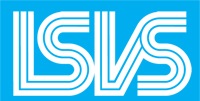 Zur Anerkennung der Gemeinnützigkeit und somit der Freistellung von der Körperschaftssteuer können Sie diesen Antrag selbst ausfüllen und bei dem für Ihren Verein zuständigen Finanzamt einreichen. Das für Ihren Verein zuständige Finanzamt (in dessen Bezirk Ihr Verein seine Geschäftsleitung hat) finden Sie unter www.buergerdienste-saar.de unter dem Punkt „Behördenwegweiser  Finanz- und Steuerbehörden“.
Stand: 14.04.2023 - Für die in diesem Dokument gemachten Ausführungen und Hinweise kann aufgrund stetiger Änderungen bei der Rechtsprechung keine Haftung übernommen werden.Dieses Hinweisfeld sowie die grauen Hinweise im Text können Sie zum weiteren Bearbeiten löschen.